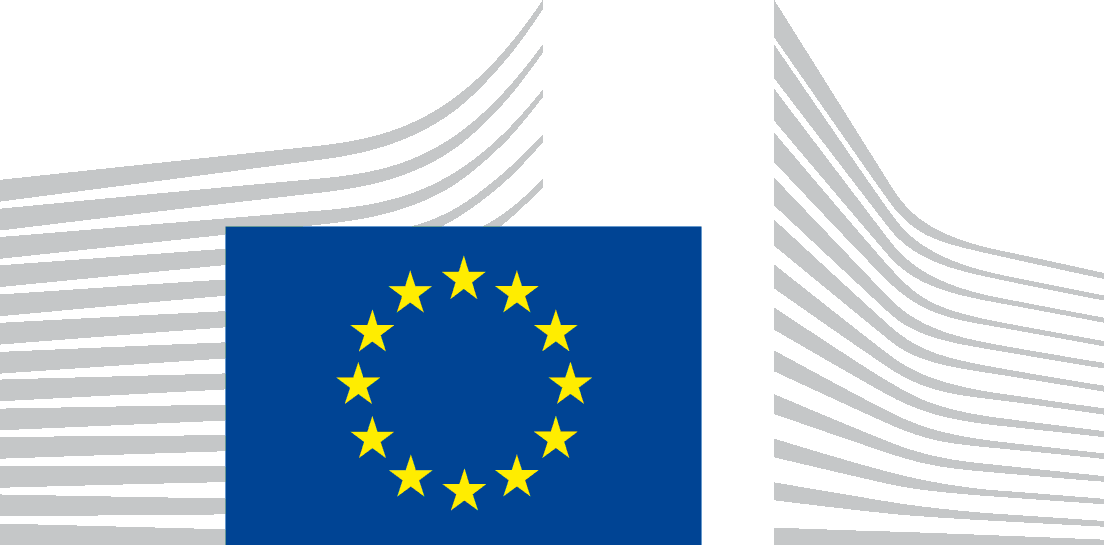 TECHNICAL SUPPORT INSTRUMENT (TSI) PROGRAMME
Regulation (EU) 2021/240 (TSI Regulation)REQUEST FOR TECHNICAL SUPPORT(Article 9 of the TSI Regulation)DEADLINE: 31 October 2023To be submitted [by/via] Personal data provided in the request for technical support are processed in accordance with the applicable data protection rules. The privacy statement explaining the processing of personal data can be found in section 7 of record DPR-EC-04667 “Submission and assessments of requests for technical support under the Technical Support Instrument”, at the following link: https://ec.europa.eu/dpo-register/detail/DPR-EC-04667Member State:Type of request:TSI 2024 Flagship technical support projectType of request:“Support to the Social Climate Fund and the revised EU Emissions Trading System”Title of the request:[maximum 150 characters]Order of priority of the request: Total number of requests:Date of submission:dd/mm/yyyyCOORDINATING AUTHORITYCOORDINATING AUTHORITYNameAddressContact person [Mr/Ms x, y, z]Email Telephone numberRECIPIENT (BENEFICIARY) AUTHORITYRECIPIENT (BENEFICIARY) AUTHORITYNameAddressContact person [Mr/Ms x, y, z]PositionEmail Telephone numberMULTI-COUNTRY REQUESTMULTI-COUNTRY REQUEST0.1Is this a multi-country request? (a multi-country request is a request developed and/or submitted in collaboration with one or more authorities of other Member State(s)) Yes No Yes NoThis question might be invisible as it is automatically calculated by the platformThis question might be invisible as it is automatically calculated by the platform0.2Please indicate the type of this multi-country request  The Member State submits this request on its behalf and on behalf of one or several authorities of other Member State(s); or One or several authorities of other Member State(s) is/are submitting a similar/same request in parallel to this request, in a coordinated way. The Member State submits this request on its behalf and on behalf of one or several authorities of other Member State(s); or One or several authorities of other Member State(s) is/are submitting a similar/same request in parallel to this request, in a coordinated way.0.3Please indicate the name, email and country of the participating national authorities concerned by this multi-country request.[BA corresponding to your user should be already displayed by the System, if not please add it to the list][BA corresponding to your user should be already displayed by the System, if not please add it to the list]0.4Member State(s) concerned by this multi-country request.[This should include your own Member State.][This should include your own Member State.]The below instructions are ONLY for multi-country requests to be submitted “on behalf” of other Member States’ authoritiesIf you select “option A: multi-country on behalf” in question 0.2., the platform will allow the submitting national authority (“Lead authority”), to invite authorities of other Member States (“participating authorities”) to be involved in this project. The invitation to participate in the multi-country request will be sent automatically by the DG REFORM portal to the participating authorities included in the answer to question 0.4.Once invited, these additional participating authorities will receive the request in their own portal to complete their case-specific information. The platform will replicate the request submitted by the “lead authority” in the portal page of the participating national authority (invited as per response to question 0.4), as follows: “Section 1. Description of the problem/need to be addressed” will be empty and must be filled in with country-specific information by each participating authority. This section relates to the information on participating national authority details, and the description of the problem in their national context.“Section 2. Indicative description of the support measures requested and estimated cost” will be the same for all participating authorities. This section will be filled in by the lead-authority and the information will be automatically replicated with identical information for all participating authorities. Only the “lead authority” can edit this section. “Section 3. Circumstances of the request” will be empty and must be filled in with country-specific information by each participating authority. This section relates to the information on participating national authority details, and the circumstances of the request in their national context.“Section 4. Agreement to communication activities” will be empty and must be filled in with country-specific information by each participating authority. This section relates to the details of the specific activities of the participating national authority.In addition, the Coordinating Authorities (CAs) of the involved Member State(s) will need to validate this participation. The platform will make visible to the “lead authority” the status (draft, submitted, etc) of all the requests of the participants of the multi-country request.Participating CAs will have the possibility to prioritize this request.CAs of the participating authorities must validate the participation of the Member State in the multi-country request.The below instructions are ONLY for multi-country requests to be submitted “on behalf” of other Member States’ authoritiesIf you select “option A: multi-country on behalf” in question 0.2., the platform will allow the submitting national authority (“Lead authority”), to invite authorities of other Member States (“participating authorities”) to be involved in this project. The invitation to participate in the multi-country request will be sent automatically by the DG REFORM portal to the participating authorities included in the answer to question 0.4.Once invited, these additional participating authorities will receive the request in their own portal to complete their case-specific information. The platform will replicate the request submitted by the “lead authority” in the portal page of the participating national authority (invited as per response to question 0.4), as follows: “Section 1. Description of the problem/need to be addressed” will be empty and must be filled in with country-specific information by each participating authority. This section relates to the information on participating national authority details, and the description of the problem in their national context.“Section 2. Indicative description of the support measures requested and estimated cost” will be the same for all participating authorities. This section will be filled in by the lead-authority and the information will be automatically replicated with identical information for all participating authorities. Only the “lead authority” can edit this section. “Section 3. Circumstances of the request” will be empty and must be filled in with country-specific information by each participating authority. This section relates to the information on participating national authority details, and the circumstances of the request in their national context.“Section 4. Agreement to communication activities” will be empty and must be filled in with country-specific information by each participating authority. This section relates to the details of the specific activities of the participating national authority.In addition, the Coordinating Authorities (CAs) of the involved Member State(s) will need to validate this participation. The platform will make visible to the “lead authority” the status (draft, submitted, etc) of all the requests of the participants of the multi-country request.Participating CAs will have the possibility to prioritize this request.CAs of the participating authorities must validate the participation of the Member State in the multi-country request.1DESCRIPTION OF THE PROBLEM/NEED TO BE ADDRESSED DESCRIPTION OF THE PROBLEM/NEED TO BE ADDRESSED 1.1What is the problem/need to be addressed with the support requested?What is the problem/need to be addressed with the support requested?This general overview below is intended to help the beneficiary authority describe the specific problems and needs by taking inspiration from the contextual information provided.  This general overview does not provide any information about the specific situation in the Member State submitting the request, nor about specific needs.When filling-in the request template online, you are invited to outline your specific problems and needs, taking inspiration from the general overview and adapting it to your context, and to provide any additional information relevant to your specific context. General overview:The “Fit for 55” package is the EU’s largest and most ambitious legislative package in the area of climate and energy to date. It aims to achieve the EU’s 2030 climate targets adopted as part of the European Green Deal and the European Climate Law. As part of this package, the EU agreed to strengthen the EU Emissions Trading System (EU ETS), expand emissions trading to new sectors and establish a Social Climate Fund (SCF).First, the revision of the EU ETS Directive extends the existing system (ETS1) to maritime transport emissions as well as introduces the monitoring and reporting of emissions from municipal waste incineration from 2024.Second, such revision introduces a new and separate emissions trading system for buildings, road transport and additional sectors (ETS2), which is estimated to include more than 10 000 regulated entities EU wide. Member States should identify regulated entities, issue greenhouse gas emission permits to them in 2024 and start the system of monitoring and reporting of emissions in 2025 to prepare for the issuance of allowances in 2027. Finally, to address the social impacts that arise from the extension of emissions trading to buildings and road transport, the EU will establish a new Social Climate Fund. The SCF will provide dedicated financial support to Member States to help vulnerable households, micro-enterprises and transport users that are particularly affected by the price impacts of ETS2, especially citizens in energy or transport poverty. In particular, the SCF will provide funding to Member States to support measures and investments in energy efficiency, the renovation of buildings, the decarbonisation of heating and cooling in buildings, including the integration of renewable energy generation and storage, and the uptake of zero- and low-emission mobility and transport. Examples include home insulation, heat pumps, solar panels, electric mobility or public transport. Pending the impact of the structural investments on reducing vulnerable groups’ emissions and energy bills, Member States will also be able to provide well-targeted temporary direct income support, amounting to maximum 37.5% of the funding per Member State. The SCF will provide €65 billion in funding. With Member States’ national contributions agreed at 25% of the total estimated costs, the SCF will mobilise €86.7 billion.In order to access the funding as of 2026, each Member State should submit a Social Climate Plan (SCP) to the European Commission by June 2025. The SCP will follow the template included in the SCF Regulation and identify concrete measures and investments to achieve the objective of the SCF to support a socially fair transition towards climate neutrality. The SCP will estimate the likely effects of ETS2 on particularly affected vulnerable groups, identify the vulnerable households, transport users and micro-enterprises targeted by the SCP, including through the application of the energy and transport poverty definitions, describe the concrete targeted measures and investments to be funded as well as include their related milestones and targets and their costs. The development of the SCP will also be subject to a carefully designed public consultation process with local and regional authorities, representatives of economic and social partners, relevant civil society organisations, youth organisations, and other relevant stakeholders. Member States will have to provide a summary of the consultation and how the input of stakeholders has been reflected in their SCP. In this context, Member States may benefit from tailor-made technical support for the preparation of their SCPs, as well as for the implementation of the revised EU ETS Directive, taking into account their specific national circumstances.When filling in the template online, please explicitly indicate the needs pertinent to your request. For the needs identified, please provide a justification of the specific problems that are relevant to your specific national context in the free text area below. This general overview below is intended to help the beneficiary authority describe the specific problems and needs by taking inspiration from the contextual information provided.  This general overview does not provide any information about the specific situation in the Member State submitting the request, nor about specific needs.When filling-in the request template online, you are invited to outline your specific problems and needs, taking inspiration from the general overview and adapting it to your context, and to provide any additional information relevant to your specific context. General overview:The “Fit for 55” package is the EU’s largest and most ambitious legislative package in the area of climate and energy to date. It aims to achieve the EU’s 2030 climate targets adopted as part of the European Green Deal and the European Climate Law. As part of this package, the EU agreed to strengthen the EU Emissions Trading System (EU ETS), expand emissions trading to new sectors and establish a Social Climate Fund (SCF).First, the revision of the EU ETS Directive extends the existing system (ETS1) to maritime transport emissions as well as introduces the monitoring and reporting of emissions from municipal waste incineration from 2024.Second, such revision introduces a new and separate emissions trading system for buildings, road transport and additional sectors (ETS2), which is estimated to include more than 10 000 regulated entities EU wide. Member States should identify regulated entities, issue greenhouse gas emission permits to them in 2024 and start the system of monitoring and reporting of emissions in 2025 to prepare for the issuance of allowances in 2027. Finally, to address the social impacts that arise from the extension of emissions trading to buildings and road transport, the EU will establish a new Social Climate Fund. The SCF will provide dedicated financial support to Member States to help vulnerable households, micro-enterprises and transport users that are particularly affected by the price impacts of ETS2, especially citizens in energy or transport poverty. In particular, the SCF will provide funding to Member States to support measures and investments in energy efficiency, the renovation of buildings, the decarbonisation of heating and cooling in buildings, including the integration of renewable energy generation and storage, and the uptake of zero- and low-emission mobility and transport. Examples include home insulation, heat pumps, solar panels, electric mobility or public transport. Pending the impact of the structural investments on reducing vulnerable groups’ emissions and energy bills, Member States will also be able to provide well-targeted temporary direct income support, amounting to maximum 37.5% of the funding per Member State. The SCF will provide €65 billion in funding. With Member States’ national contributions agreed at 25% of the total estimated costs, the SCF will mobilise €86.7 billion.In order to access the funding as of 2026, each Member State should submit a Social Climate Plan (SCP) to the European Commission by June 2025. The SCP will follow the template included in the SCF Regulation and identify concrete measures and investments to achieve the objective of the SCF to support a socially fair transition towards climate neutrality. The SCP will estimate the likely effects of ETS2 on particularly affected vulnerable groups, identify the vulnerable households, transport users and micro-enterprises targeted by the SCP, including through the application of the energy and transport poverty definitions, describe the concrete targeted measures and investments to be funded as well as include their related milestones and targets and their costs. The development of the SCP will also be subject to a carefully designed public consultation process with local and regional authorities, representatives of economic and social partners, relevant civil society organisations, youth organisations, and other relevant stakeholders. Member States will have to provide a summary of the consultation and how the input of stakeholders has been reflected in their SCP. In this context, Member States may benefit from tailor-made technical support for the preparation of their SCPs, as well as for the implementation of the revised EU ETS Directive, taking into account their specific national circumstances.When filling in the template online, please explicitly indicate the needs pertinent to your request. For the needs identified, please provide a justification of the specific problems that are relevant to your specific national context in the free text area below. This general overview below is intended to help the beneficiary authority describe the specific problems and needs by taking inspiration from the contextual information provided.  This general overview does not provide any information about the specific situation in the Member State submitting the request, nor about specific needs.When filling-in the request template online, you are invited to outline your specific problems and needs, taking inspiration from the general overview and adapting it to your context, and to provide any additional information relevant to your specific context. General overview:The “Fit for 55” package is the EU’s largest and most ambitious legislative package in the area of climate and energy to date. It aims to achieve the EU’s 2030 climate targets adopted as part of the European Green Deal and the European Climate Law. As part of this package, the EU agreed to strengthen the EU Emissions Trading System (EU ETS), expand emissions trading to new sectors and establish a Social Climate Fund (SCF).First, the revision of the EU ETS Directive extends the existing system (ETS1) to maritime transport emissions as well as introduces the monitoring and reporting of emissions from municipal waste incineration from 2024.Second, such revision introduces a new and separate emissions trading system for buildings, road transport and additional sectors (ETS2), which is estimated to include more than 10 000 regulated entities EU wide. Member States should identify regulated entities, issue greenhouse gas emission permits to them in 2024 and start the system of monitoring and reporting of emissions in 2025 to prepare for the issuance of allowances in 2027. Finally, to address the social impacts that arise from the extension of emissions trading to buildings and road transport, the EU will establish a new Social Climate Fund. The SCF will provide dedicated financial support to Member States to help vulnerable households, micro-enterprises and transport users that are particularly affected by the price impacts of ETS2, especially citizens in energy or transport poverty. In particular, the SCF will provide funding to Member States to support measures and investments in energy efficiency, the renovation of buildings, the decarbonisation of heating and cooling in buildings, including the integration of renewable energy generation and storage, and the uptake of zero- and low-emission mobility and transport. Examples include home insulation, heat pumps, solar panels, electric mobility or public transport. Pending the impact of the structural investments on reducing vulnerable groups’ emissions and energy bills, Member States will also be able to provide well-targeted temporary direct income support, amounting to maximum 37.5% of the funding per Member State. The SCF will provide €65 billion in funding. With Member States’ national contributions agreed at 25% of the total estimated costs, the SCF will mobilise €86.7 billion.In order to access the funding as of 2026, each Member State should submit a Social Climate Plan (SCP) to the European Commission by June 2025. The SCP will follow the template included in the SCF Regulation and identify concrete measures and investments to achieve the objective of the SCF to support a socially fair transition towards climate neutrality. The SCP will estimate the likely effects of ETS2 on particularly affected vulnerable groups, identify the vulnerable households, transport users and micro-enterprises targeted by the SCP, including through the application of the energy and transport poverty definitions, describe the concrete targeted measures and investments to be funded as well as include their related milestones and targets and their costs. The development of the SCP will also be subject to a carefully designed public consultation process with local and regional authorities, representatives of economic and social partners, relevant civil society organisations, youth organisations, and other relevant stakeholders. Member States will have to provide a summary of the consultation and how the input of stakeholders has been reflected in their SCP. In this context, Member States may benefit from tailor-made technical support for the preparation of their SCPs, as well as for the implementation of the revised EU ETS Directive, taking into account their specific national circumstances.When filling in the template online, please explicitly indicate the needs pertinent to your request. For the needs identified, please provide a justification of the specific problems that are relevant to your specific national context in the free text area below. [Insert Text; between 350-400 words][Insert Text; between 350-400 words][Insert Text; between 350-400 words]1.2How broad is the problem/need? Does it affect a significant part/sector of the economy or extend across several policy areas (‘spill-over’)?How broad is the problem/need? Does it affect a significant part/sector of the economy or extend across several policy areas (‘spill-over’)?[Insert Text; between 100-200 words][Insert Text; between 100-200 words][Insert Text; between 100-200 words]1.3How deep or severe is the problem/need? Were there any previous reform efforts? What was the impact of those efforts? What did not work and why?How deep or severe is the problem/need? Were there any previous reform efforts? What was the impact of those efforts? What did not work and why?[Insert Text; between 100-200 words][Insert Text; between 100-200 words][Insert Text; between 100-200 words]1.4How urgent is it to address the problem/need? Is there a specific deadline (at national, regional, European or international level)?How urgent is it to address the problem/need? Is there a specific deadline (at national, regional, European or international level)?[Insert Text; between 100-200 words][Insert Text; between 100-200 words][Insert Text; between 100-200 words]1.5Provide relevant socio-economic and environmental indicators, data and evidence that demonstrate the extent of the problem/need to be addressed. Provide relevant socio-economic and environmental indicators, data and evidence that demonstrate the extent of the problem/need to be addressed. [Insert Text; between 100-150 words][Insert Text; between 100-150 words][Insert Text; between 100-150 words]1.61.6Have other means / funding (at national, regional, European or international level) been considered for addressing the problem identified? Which ones? If so, what is the complementarity of other funds with the technical support requested?[Insert Text; between 100-150 words][Insert Text; between 100-150 words][Insert Text; between 100-150 words]2INDICATIVE DESCRIPTION OF THE SUPPORT MEASURES REQUESTED AND THE ESTIMATED COST2.1 aPlease indicate the main broad policy area of the support measures requestedSustainable growth and business environment Sustainable growth and business environment 2.1.bIn case there is more than one broad policy area linked to the support measures requested, please indicate a second broad policy area  [Single Choice: Selection from pre-determined options based on DG REFORM broad policy areas of intervention:Revenue administration and public financial managementGovernance and public administrationLabour market, Education, Health and Social servicesFinancial sector and access to financeMigration, asylum and border managementGeneral support to implementation of RRPs][Single Choice: Selection from pre-determined options based on DG REFORM broad policy areas of intervention:Revenue administration and public financial managementGovernance and public administrationLabour market, Education, Health and Social servicesFinancial sector and access to financeMigration, asylum and border managementGeneral support to implementation of RRPs]2.1.cPlease indicate the topic(s) (or policy actions) of the support measures requested[Multiple-Choice: Selection from pre-determined options based on DG REFORM list of topics. Maximum: 5 options][Multiple-Choice: Selection from pre-determined options based on DG REFORM list of topics. Maximum: 5 options]2.2.aWhich outcome (concrete change on the ground) would you like to achieve with this project? [Insert Text; between 100-200 words][Insert Text; between 100-200 words]2.2.bWhat technical support measures do you request from DG REFORM to support your reform and achieve the outcome specified under point 2.2.a?The TSI 2024 flagship technical support project “Support to the Social Climate Fund and the revised EU Emissions Trading System” identifies support measures under two work packages that you can chose from and that can be tailor-made to your specific context. Additional measures can be added under Work Package 2. The list of proposed technical measures is intended to help beneficiary authorities describe the requested technical support measures by taking inspiration from the information provided.  Member States submitting the request are requested to provide their national context as well as a justification for each requested measure, as to how it would help to address the problems identified in section 1.1.  When filling in the request online, you are invited to only select and describe the technical support measures you are requesting, taking inspiration from the general overview, if you find it helpful, and to provide any additional information relevant to your specific context.Proposed technical support measures pursuant to Art.8 of the TSI Regulation:☐ Work Package 1 - This work package provides support for key elements that Member States may include in their Social Climate Plans. All support measures listed below will be part of the work package. The package includes technical support for:Carrying out research to identify relevant stakeholders and develop a robust stakeholder engagement plan. Carrying out stakeholder engagement and consultation activities throughout the technical support.Provision of expertise related to policy change, estimating the likely effects of the increase in prices resulting from the inclusion of buildings and road transport in the new emission trading at the appropriate territorial level.Carrying out studies to identify vulnerable households, micro-enterprises and transport users (in line with the definitions provided by Article 2 of the SCF Regulation and informed by the application of energy and transport poverty definitions at national level) and estimating their numbers. Provision of expertise related to reform roadmaps, including targeted measures and investments that could be covered by the SCP to mitigate the effects on the identified vulnerable groups, in the areas of buildings, road transport, and/or temporary direct income support, including technical input for:Key characteristics of the measures and investments; Proposed milestones and targets;Timetable for implementation;Estimated cost of the identified measures and investments;Assessment of how the proposed measures and investments will contribute to mitigating the effects of the ETS extension on vulnerable groups;Risks and mitigating measures for the implementation of the identified measures and investments;Consistency of the measures with other relevant national plans and funds;Assessment whether the identified measures and investments comply with the principle of Do No Significant Harm.Proposing arrangements for the effective monitoring and implementation of the identified measures and investments.TEXT BOX HERE☐ Work Package 2 - Provision of expertise related to formulation of strategies for strengthening and expanding the EU Emissions Trading SystemThis work package provides support for strengthening the ETS1 and setting up the ETS2 to include buildings, road transport and additional sectors. Interested Member States may choose one or more of the following support measures:☐ Provision of expertise related to policy advice for strengthening ETS1. This can include:carrying out of feasibility studies for the implementation of the ETS1 extension to the maritime transport sector, including recommendations for capacity building of ETS administering authorities on issues specific to the maritime transport sector;Provision of expertise related to policy change for monitoring, reporting and verifying emissions from municipal waste incineration.☐ Provision of expertise related to policy change in order to set-up ETS2 for buildings, road transport and additional sectors. This can include: Administrative capacity building for monitoring, reporting and verifying emissions under ETS2, as well as identifying, issuing permits to and supervising regulated entities and related outreach activities;Support for developing a roadmap for further implementing and improving the implementation of ETS2 in the medium term, including for example improvements to monitoring methods and IT systems, and identifying synergies and complementarities with national measures covering the same sectors. ☐ Provision of expertise related to legislative, institutional, structural and administrative reforms in order to use ETS1 and ETS2 national auction revenues. This can include: Support for implementing the changes to the rules on the use of auction revenues for ETS1, including developing options for the use of these revenues for the decarbonisation of the maritime transport sector and the protection of marine-based ecosystems;Support for implementing the rules on the use of auction revenues for ETS2.TEXT BOX HERE☐ Other [please specify]TEXT BOX HEREWhen filling in the request online, please provide additional explanation on the measures requested and how you would envisage those to be delivered and structured. The TSI 2024 flagship technical support project “Support to the Social Climate Fund and the revised EU Emissions Trading System” identifies support measures under two work packages that you can chose from and that can be tailor-made to your specific context. Additional measures can be added under Work Package 2. The list of proposed technical measures is intended to help beneficiary authorities describe the requested technical support measures by taking inspiration from the information provided.  Member States submitting the request are requested to provide their national context as well as a justification for each requested measure, as to how it would help to address the problems identified in section 1.1.  When filling in the request online, you are invited to only select and describe the technical support measures you are requesting, taking inspiration from the general overview, if you find it helpful, and to provide any additional information relevant to your specific context.Proposed technical support measures pursuant to Art.8 of the TSI Regulation:☐ Work Package 1 - This work package provides support for key elements that Member States may include in their Social Climate Plans. All support measures listed below will be part of the work package. The package includes technical support for:Carrying out research to identify relevant stakeholders and develop a robust stakeholder engagement plan. Carrying out stakeholder engagement and consultation activities throughout the technical support.Provision of expertise related to policy change, estimating the likely effects of the increase in prices resulting from the inclusion of buildings and road transport in the new emission trading at the appropriate territorial level.Carrying out studies to identify vulnerable households, micro-enterprises and transport users (in line with the definitions provided by Article 2 of the SCF Regulation and informed by the application of energy and transport poverty definitions at national level) and estimating their numbers. Provision of expertise related to reform roadmaps, including targeted measures and investments that could be covered by the SCP to mitigate the effects on the identified vulnerable groups, in the areas of buildings, road transport, and/or temporary direct income support, including technical input for:Key characteristics of the measures and investments; Proposed milestones and targets;Timetable for implementation;Estimated cost of the identified measures and investments;Assessment of how the proposed measures and investments will contribute to mitigating the effects of the ETS extension on vulnerable groups;Risks and mitigating measures for the implementation of the identified measures and investments;Consistency of the measures with other relevant national plans and funds;Assessment whether the identified measures and investments comply with the principle of Do No Significant Harm.Proposing arrangements for the effective monitoring and implementation of the identified measures and investments.TEXT BOX HERE☐ Work Package 2 - Provision of expertise related to formulation of strategies for strengthening and expanding the EU Emissions Trading SystemThis work package provides support for strengthening the ETS1 and setting up the ETS2 to include buildings, road transport and additional sectors. Interested Member States may choose one or more of the following support measures:☐ Provision of expertise related to policy advice for strengthening ETS1. This can include:carrying out of feasibility studies for the implementation of the ETS1 extension to the maritime transport sector, including recommendations for capacity building of ETS administering authorities on issues specific to the maritime transport sector;Provision of expertise related to policy change for monitoring, reporting and verifying emissions from municipal waste incineration.☐ Provision of expertise related to policy change in order to set-up ETS2 for buildings, road transport and additional sectors. This can include: Administrative capacity building for monitoring, reporting and verifying emissions under ETS2, as well as identifying, issuing permits to and supervising regulated entities and related outreach activities;Support for developing a roadmap for further implementing and improving the implementation of ETS2 in the medium term, including for example improvements to monitoring methods and IT systems, and identifying synergies and complementarities with national measures covering the same sectors. ☐ Provision of expertise related to legislative, institutional, structural and administrative reforms in order to use ETS1 and ETS2 national auction revenues. This can include: Support for implementing the changes to the rules on the use of auction revenues for ETS1, including developing options for the use of these revenues for the decarbonisation of the maritime transport sector and the protection of marine-based ecosystems;Support for implementing the rules on the use of auction revenues for ETS2.TEXT BOX HERE☐ Other [please specify]TEXT BOX HEREWhen filling in the request online, please provide additional explanation on the measures requested and how you would envisage those to be delivered and structured. 2.3Indicate the possible duration of the support requested and, if available, an indicative timeline of each individual measure.[Insert Text][Insert Text]2.4Indicate the estimated total cost of the requested support measures (in EUR).[Insert number: numerical field only, no spaces, commas, any other characters][Insert number: numerical field only, no spaces, commas, any other characters]2.4.1Additional information (if known, please provide further explanation and indicative cost estimation for each key output/deliverable).[Insert Text between 50-100 words][Insert Text between 50-100 words]2.5What would be the indicator(s) to measure that the project was a success? Please provide indicators for outputs, outcome, and possibly impact (in the long run). Indicators shall be SMART: Specific, Measurable, Achievable, Relevant, and Time-bound[Insert Text; between 200-250 words][Insert Text; between 200-250 words]2.6If applicable, indicate any envisaged provider or implementing partner of technical support measures (please do not provide names of private providers). Include the reasoning behind and explanations as to their know-how/capacity.[Insert Text; between 50-100 words][Insert Text; between 50-100 words]2.7In case your entity has already received technical support under the SRSP or the TSI in the past, in an area relevant to the reform/support requested, please indicate how your entity has used the results of that support. [Insert Text; between 200-250 words][Insert Text; between 200-250 words]2.8Provide information on the administrative capacity of the recipient beneficiary authority (i.e., staff availability in relation with the requested support measures and the follow-up on their results). Please describe the team that will be responsible for coordinating/following up the reform and the work of DG REFORM, its selected providers/implementing partners, and other administrative entities (e.g., line ministries, agencies.) [Insert Text; between 150-200 words][Insert Text; between 150-200 words]2.9Indicate the names of stakeholders (e.g., other Ministries or beneficiaries) that may need to be involved in the design or implementation of the requested support measures. [Insert Text; between 50-100 words][Insert Text; between 50-100 words]3 CIRCUMSTANCES OF THE REQUESTThe requested support is linked to:The requested support is linked to:Preparation, implementation, amendment and revision of Recovery and Resilience Plans (RRP) under the Recovery and Resilience Facility (including REPowerEU chapters if relevant)Reforms in the context of economic governance process (e.g., CSR, Country reports, implementation of economic adjustment programmes, etc.)Implementation of Union priorities (e.g., CMU, REPowerEU and European Green Deal, Customs Union, etc.)Implementation of Union law (e.g., infringements)Implementation of Member States’ own reform priorities to support recovery, sustainable economic growth, job creation and enhance resilience3.1. Additional information[Please add relevant explanations as appropriate:i.e. number of the CSR; policy priority; relevant national strategy documents, etc.; additional information on the link to the Recovery and Resilience Plans (RRP) under the Recovery and Resilience Facility (including REPowerEU chapters if relevant) [Insert Text; indicatively between 150-200 words][Please add relevant explanations as appropriate:i.e. number of the CSR; policy priority; relevant national strategy documents, etc.; additional information on the link to the Recovery and Resilience Plans (RRP) under the Recovery and Resilience Facility (including REPowerEU chapters if relevant) [Insert Text; indicatively between 150-200 words]If “Preparation, implementation amendment and revision of Recovery and Resilience Plans under the Recovery and Resilience Facility (including REPowerEU chapters if relevant) is selected:If “Preparation, implementation amendment and revision of Recovery and Resilience Plans under the Recovery and Resilience Facility (including REPowerEU chapters if relevant) is selected:3.2. Is there a direct link to the RRP (e.g., direct contribution to the implementation of a reform / investment in the RRP)?Yes, there is a direct linkNo, there is only an indirect link3.2.1Please define for which reform/investment of the RRP this request has a direct link to (add FENIX reference and corresponding deadlines when available)If 3.2. is “YES”[Insert Text]If 3.2. is “YES”[Insert Text]3.2.2 Please describe the indirect link of the requested support to the RRPIf 3.2. is “NO”[Insert Text]If 3.2. is “NO”[Insert Text]4AGREEMENT TO COMMUNICATION ACTIVITIES BY BOTH THE COORDINATING AUTHORITY(-IES) AND THE BENEFICIARY AUTHORITY(-IES)DG REFORM may engage in communication activities to ensure the visibility of EU funding for support measures funded under the Technical Support Instrument. Such communications activities may include, but are not limited to, press releases, publication on the Reform support website, or the publication on the @EU_reforms tweeter account.DG REFORM may engage in communication activities to ensure the visibility of EU funding for support measures funded under the Technical Support Instrument. Such communications activities may include, but are not limited to, press releases, publication on the Reform support website, or the publication on the @EU_reforms tweeter account.4.1. Do you agree that the Commission's communication activities may indicate that your entity has submitted this technical support request, as well as the area of the request?YESNO4.2. Should this request be selected, do you agree that the Commission communicates about the support measures?YESNOIf 4.1 or 4.2 is “NO”If 4.1 or 4.2 is “NO”4.2.1In case you object to the communication on a support measure, please provide a short justification why you object.[Insert Text; between 50-100 words][Insert Text; between 50-100 words]DISCLAIMERS:Please note that the template request for support is fully subject to the principles governing the TSI Regulation and Regulation (EU) 2018/1046 on the financial rules applicable to the General Budget of the Union. In compliance with the principle of no double funding, the recipient (beneficiary) national authority shall immediately inform the European Commission of other related on-going actions financed by the budget of the European Union. In no circumstances, shall the European Commission finance the same costs twice.By submitting this request, the Member State accepts that, should the request for support be selected for funding under the TSI, the Member State will confirm to the Commission that there is no overlap between the request selected under the TSI and concrete actions funded under other EU instruments and that double funding is not present for this selected request. Please note that the Commission shall establish a single online public repository through which it may, subject to applicable rules and on the basis of consultation with the Member States concerned, make available final studies or reports produced as part of eligible actions set out in the TSI Regulation. Where justified, the Member States concerned may request that the Commission does not disclose such documents without their prior agreement.In accordance with the Financial Regulation, Regulation (EU, Euratom) No 883/2013  and Council Regulations (EC, Euratom) No 2988/95 (10), (Euratom, EC) No 2185/96 (11) and (EU) 2017/1939, the financial interests of the Union are to be protected by means of proportionate measures, including measures relating to the prevention, detection, correction and investigation of irregularities, including fraud, to the recovery of funds lost, wrongly paid or incorrectly used, and, where appropriate, to the imposition of administrative penalties. In accordance with the Financial Regulation, any person or entity receiving Union funds is to fully cooperate in the protection of the financial interests of the Union, grant the necessary rights and access to the Commission, OLAF, the Court of Auditors, and, in respect of those Member States participating in enhanced cooperation pursuant to Regulation (EU) 2017/1939, the EPPO, and ensure that any third parties involved in the implementation of Union funds grant equivalent rights.The Member States shall counter fraud and any other illegal activities affecting the financial interests of the Union (Article 325(1) TFEU). Member States shall take the same measures to counter fraud affecting the financial interests of the Union as they take to counter fraud affecting their own financial interests (Article 325(2) TFEU). It is of paramount importance that the providers/implementing partners of support have an equivalent stand against fraud and any other illegal activities affecting the financial interests of the Union.It is to be noted that the support provided is intended to assist the Member State in its efforts to identify suitable investments and reforms [and to develop action plans]. The Member State remains fully responsible for such investments and reforms [and action plans], including their implementation. The provision of the technical support does not commit the Commission in any way to further support, whether financial or otherwise.For the requests linked with the RRPs: The provision of the technical support under the TSI is without prejudice to the responsibility of Member States in relation to the fulfilment of relevant milestones and targets of the RRP and is without prejudice to the assessment that the Commission carries out in relation to the Member State’s RRP or any request for payment. DG REFORM monitors the implementation of the Technical Support Instrument based on a performance reporting system for which data and results are collected in an efficient, effective and timely manner and, where relevant and feasible, in a gender-disaggregated form. To that end, proportionate reporting requirements are imposed on recipients of Union funding. As foreseen in the TSI Regulation, monitoring activities include, but are not limited to, the TSI mid-term and ex-post evaluations. Should this request be selected, the information provided therein may be used for evaluation purposes. 